NOVOSTI V ŠOLSKI KNJIŽNICI- NOVEMBER 2017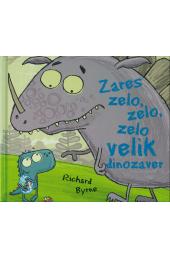 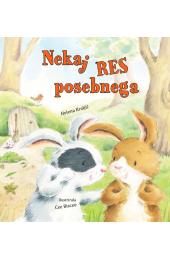 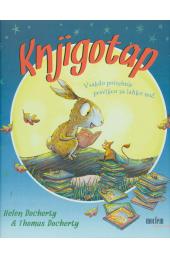 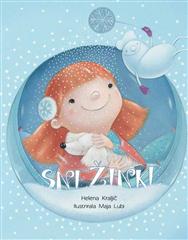 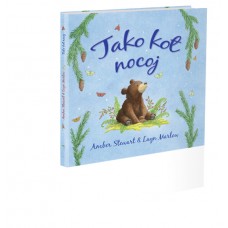 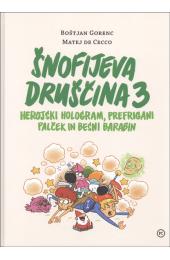 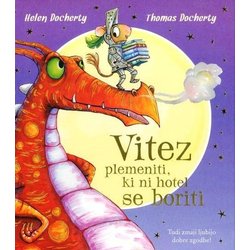 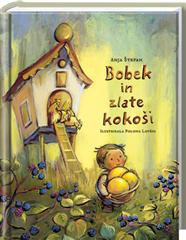 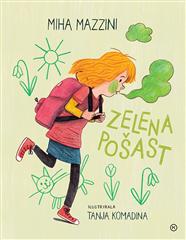 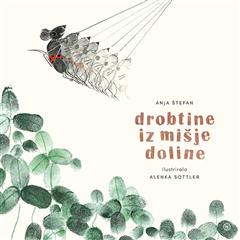 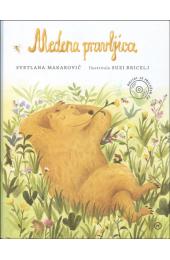 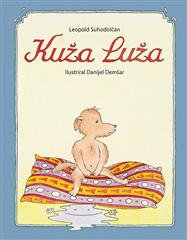 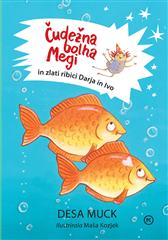 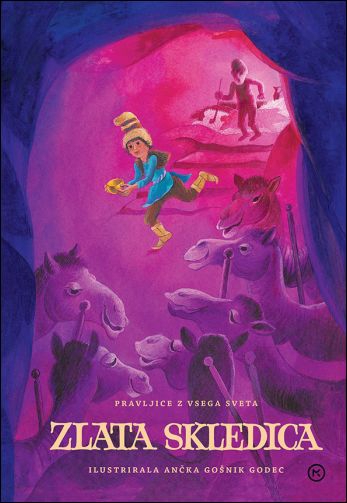 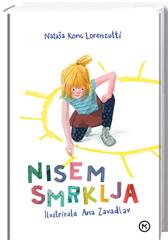 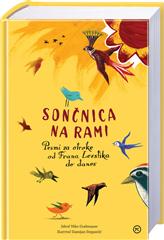 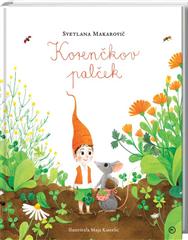 